Calendar of Events – Fall 2016 – Young @ HeartWe will continue with our coffee donation jar; proceeds are used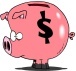 for our Young @ Heart Group Meet the Teams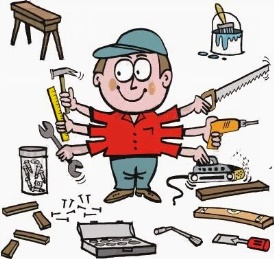 Handymen/Handy-ones ConsultantWant advice on some minor repairs and yard work?  Contact Gerry @ gerry.e.larocque@gmail.com.  He and one of his team will come assess what the needs are and give you some suggestions for the next step.Pastoral Visitation & Care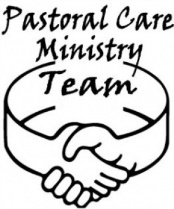 Confidential visits, prayer, and pastoral careLeigh Bishop – 250-830-8995; leigh-bishop@hotmail.com  Doe Shires – 250-203-7775; doeshires@shaw.ca Gloria Scott – 250-287-4704; gloria.scott@island.net 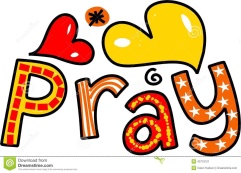 Prayer Partner – “Adopt” a Youth and ChildPair up with one of our church’s youth or Sunday school children and commit to praying weekly for the youth till the end of June.  Jane Herbin – 923-1960 - normjaneherbin@gmail.comWalking Club 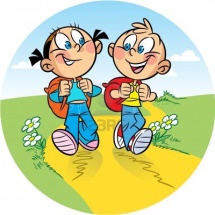 Leisurely walks, 2nd Monday of every month, 10:30 a.m. @ the Tyee Spit (last parking lot).  Everyone’s pace is the right one! Pets welcome.  Doe Shires – 250-203-7775; doeshires@shaw.ca Steering Committee - youngatheart@crvineyard.caLeigh Bishop – 250-830-8995; leigh-bishop@hotmail.com   Hope Hahle – 250-914-3365  hopehahle@gmail.com Jane Herbin – 250-923-1960; normjaneherbin@gmail.com Gerry Larocque - gerry.e.larocque@gmail.com.  Al & Theresa Sankey – 250-923-2954; atsank5@gmail.comDoe Shires – 250-203-7775; doeshires@shaw.ca DateTimeTimeEventEventMon. Sept. 19Mon. Sept. 1910 a.m.10 a.m.Grand Kick Off - Muffin Mania + MoreGrand Kick Off - Muffin Mania + More..Join us for some fun, great muffins, and other delectables.  Learn about the plans for the upcoming yearJoin us for some fun, great muffins, and other delectables.  Learn about the plans for the upcoming yearMon. Oct. 3Mon. Oct. 310 a.m.10 a.m.Coffee and social; testimonialAn Intriguing Morning with a Twist. Come and join us for some fun and excitement. We can’t tell you more because it may incriminate you  . . .Coffee and social; testimonialAn Intriguing Morning with a Twist. Come and join us for some fun and excitement. We can’t tell you more because it may incriminate you  . . .Mon. Oct. 17Mon. Oct. 1710 a.m.11 a.m.10 a.m.11 a.m.Coffee and social Seniors & Pharmaceuticals.  A pharmacist, will discuss important tips, cautions, etc. when dealing with various medications and physical conditions Coffee and social Seniors & Pharmaceuticals.  A pharmacist, will discuss important tips, cautions, etc. when dealing with various medications and physical conditions Mon. Nov. 7Mon. Nov. 710 a.m.10 a.m.Coffee and social; testimonialCoffee and social; testimonial11 a.m.11 a.m.Join the Mighty Game Master and watch what happensJoin the Mighty Game Master and watch what happensMon. Nov. 21Mon. Nov. 2110 a.m.11 a.m.10 a.m.11 a.m.Coffee and social Dealing with Grief – as we age, we deal with many losses besides death.  Jacqueline Spies from the Hospice Society will talk about grieving, the importance of it, when to recognize it, and how to handle itCoffee and social Dealing with Grief – as we age, we deal with many losses besides death.  Jacqueline Spies from the Hospice Society will talk about grieving, the importance of it, when to recognize it, and how to handle itMon. Dec. 5Mon. Dec. 510 a.m.11 a.m.10 a.m.11 a.m.Coffee and socialAll the Place to Go . . .  How Will You KnowThe Open Door - - by John OrtbergCoffee and socialAll the Place to Go . . .  How Will You KnowThe Open Door - - by John OrtbergMon. Dec. 19Mon. Dec. 1910 a.m.10 a.m.Christmas PotluckChristmas Potluck2017 Mon. 2017 Mon. Jan. 2Jan. 2Cancelled – Happy New YearCancelled – Happy New Year